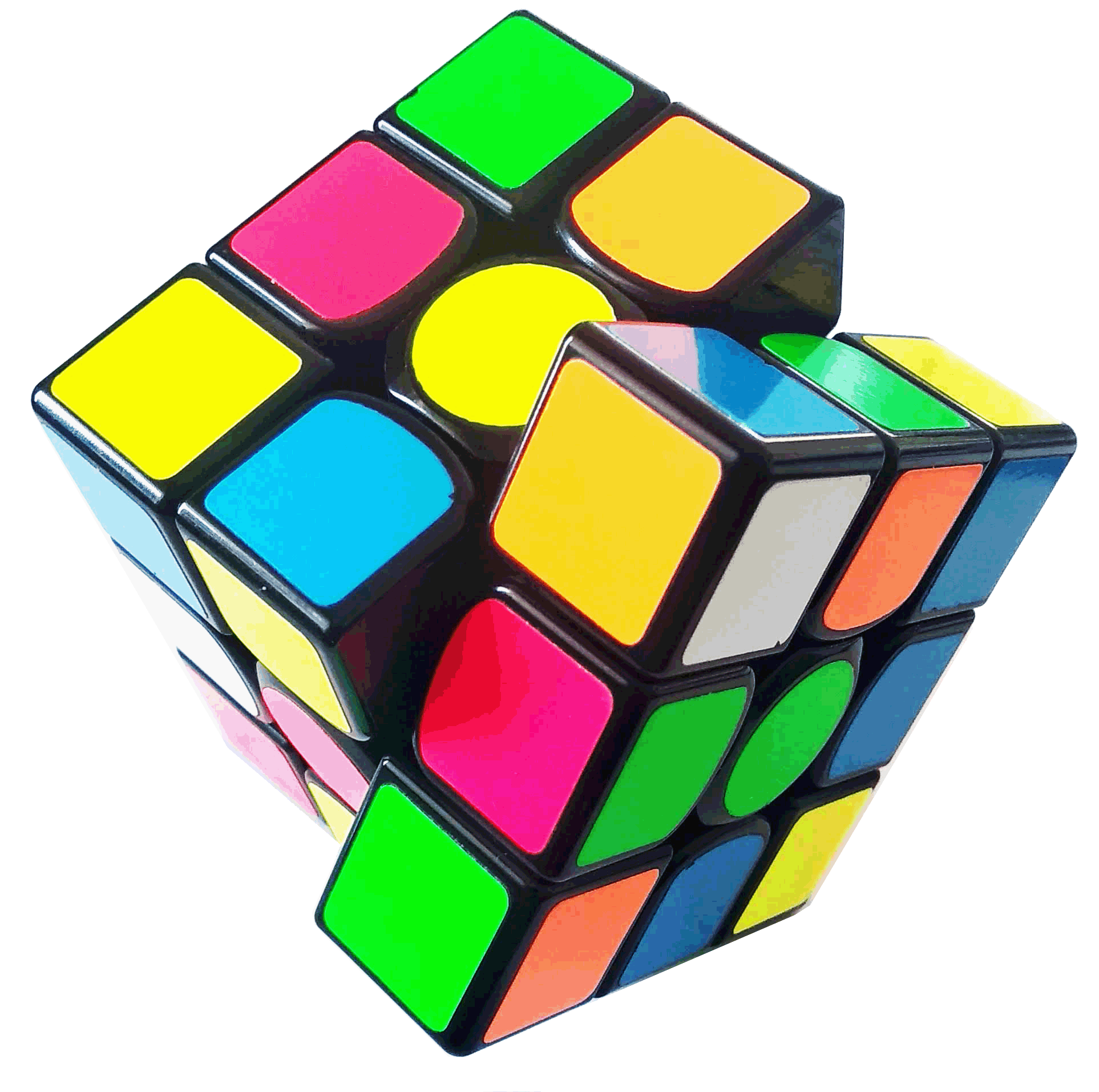 Πρόγραμμα Καλλιέργειας Δεξιοτήτων1η δραστηριότητα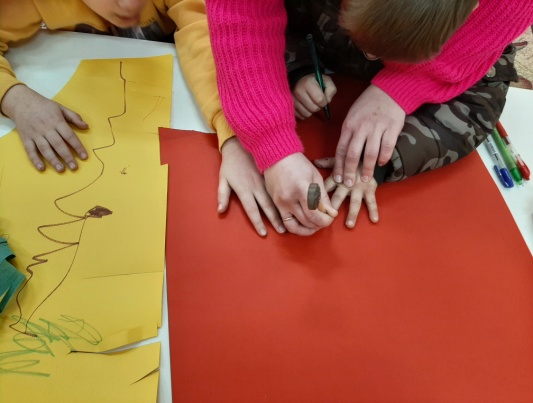 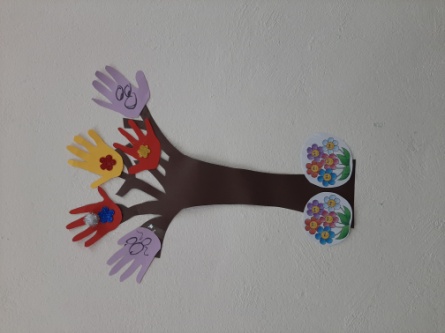 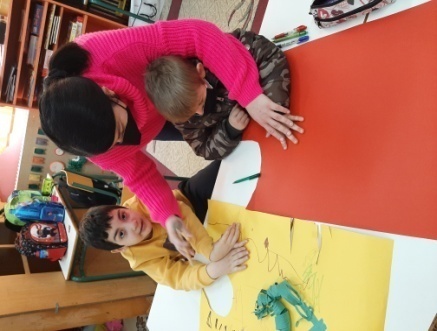 Σχεδιασμός περιγράμματος χεριού του κάθε παιδιού και δημιουργία του δέντρου της τάξης2η δραστηριότητα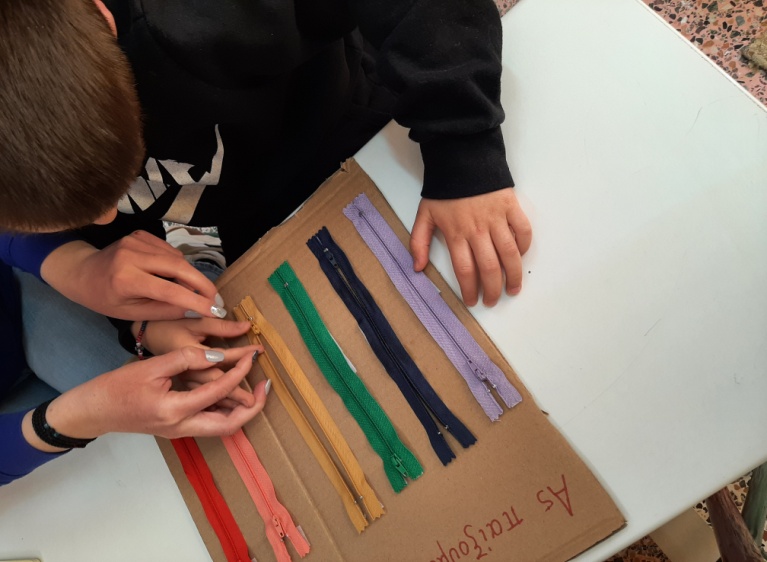 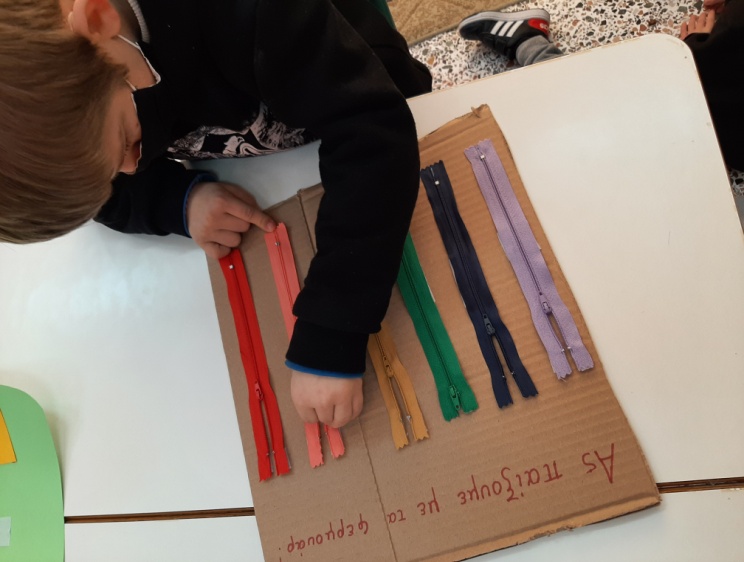 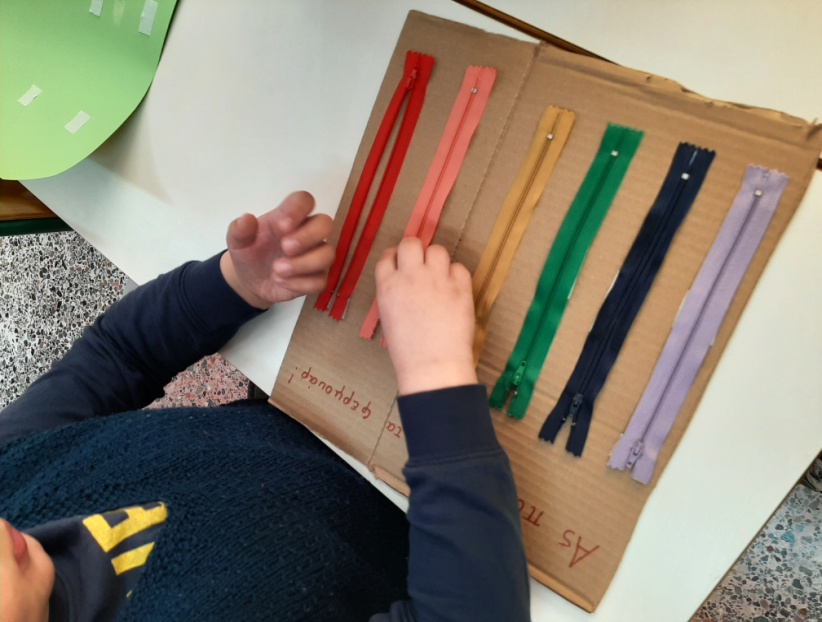 «Ανοιγοκλείνω το φερμουάρ που μου ζητάει η δασκάλα»: Δραστηριότητα για ενίσχυση της λεπτής κινητικότητας και διάκρισης χρωμάτων3η δραστηριότητα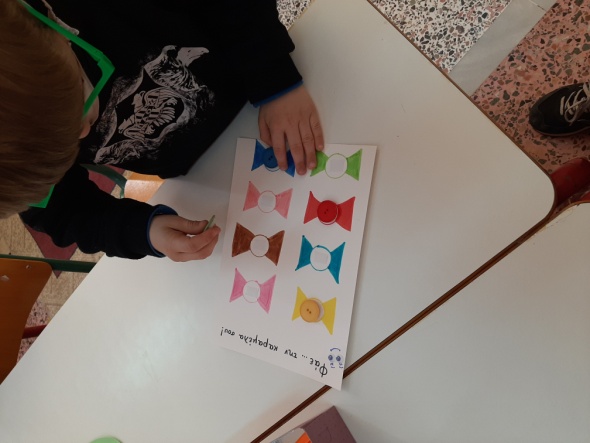 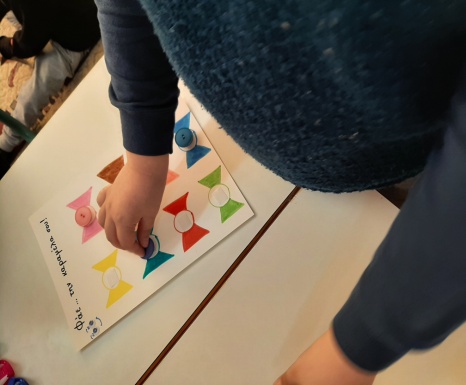 	«Φάε την καραμέλα σου» : Δραστηριότητα διάκρισης χρωμάτων4η δραστηριότητα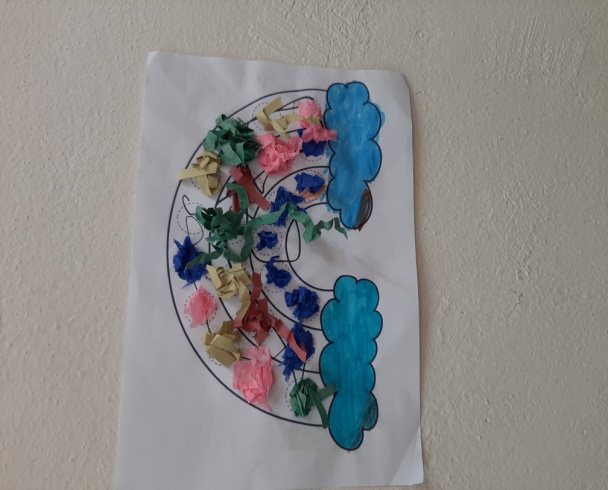 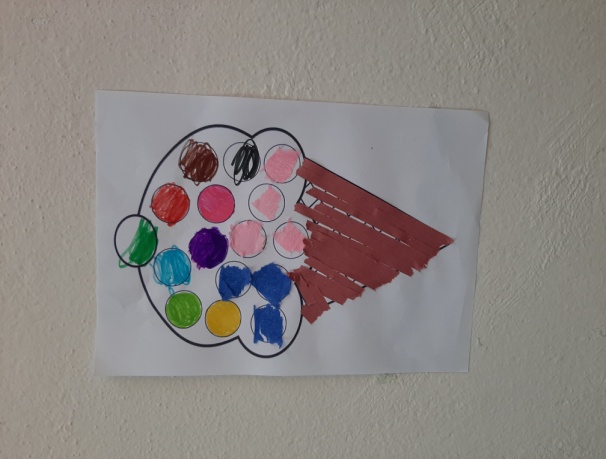 	Κολλάζ με χαρτόνια διαφόρων χρωμάτων5η δραστηριότητα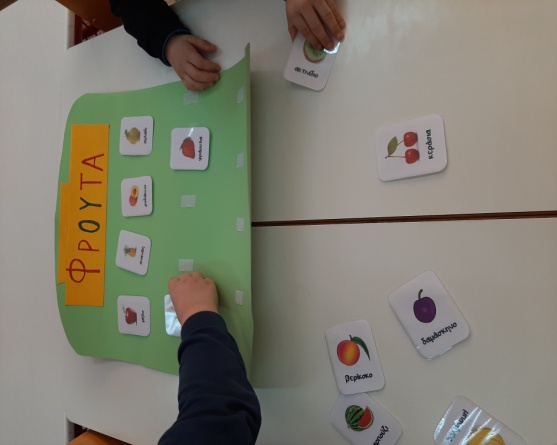 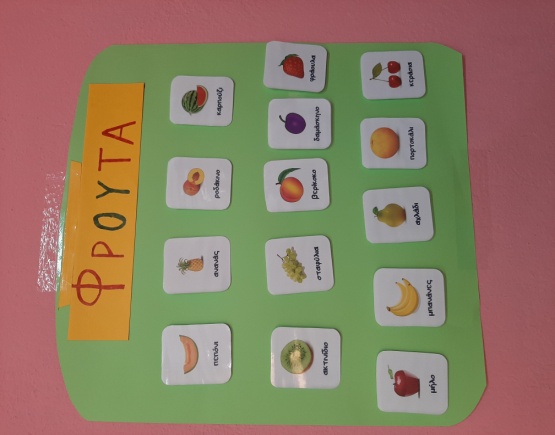 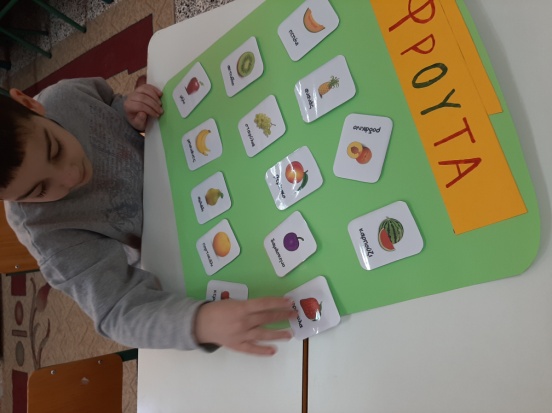 Κολλάζ με διάφορα φρούτα		6η δραστηριότητα	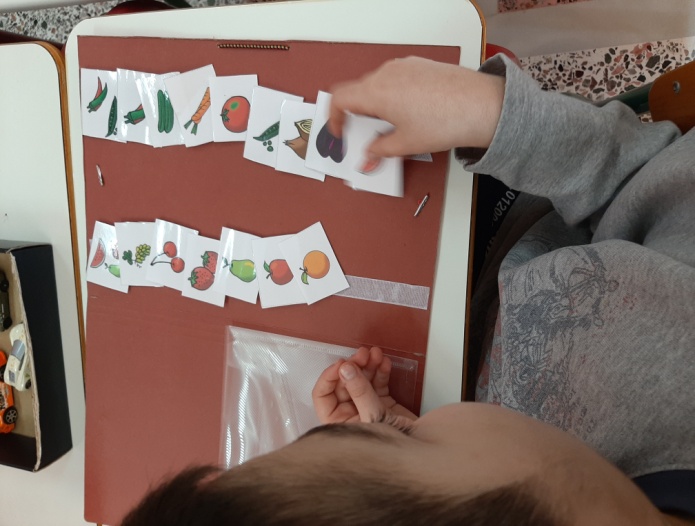 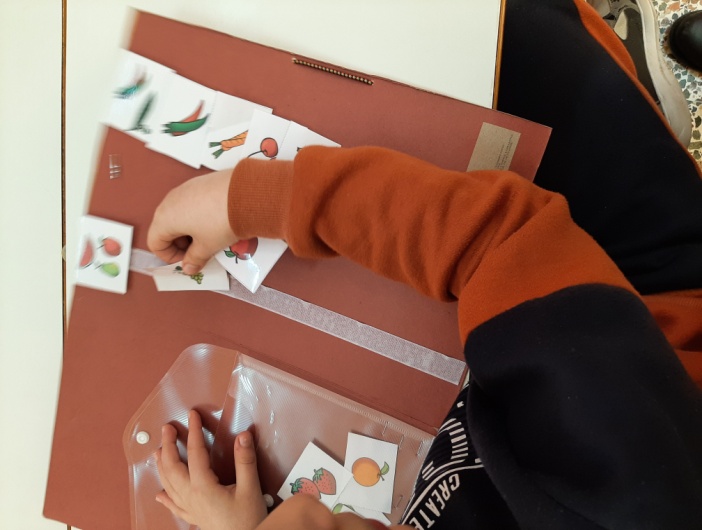 Διάκριση καρτών σε φρούτα και λαχανικά7η δραστηριότητα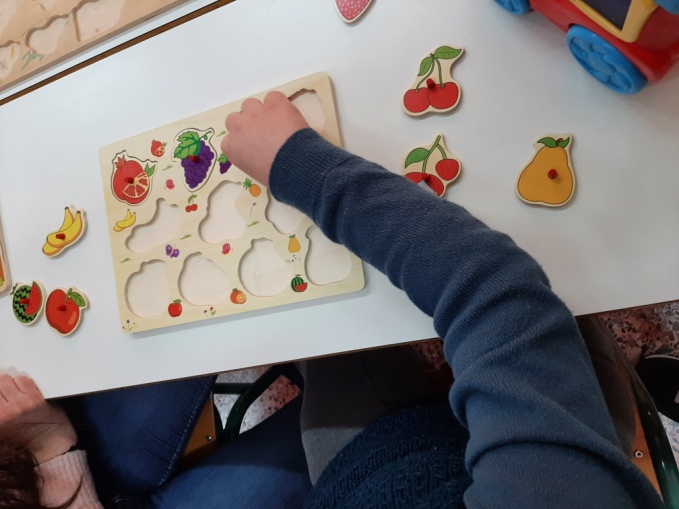 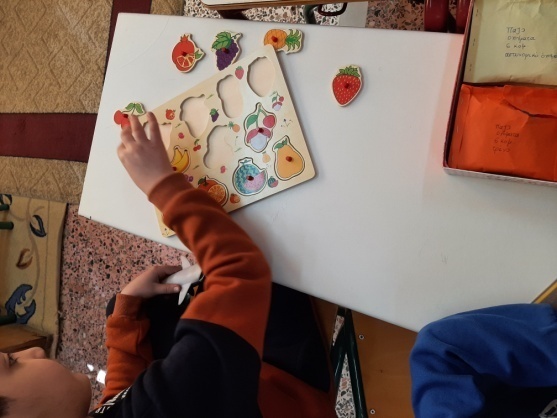 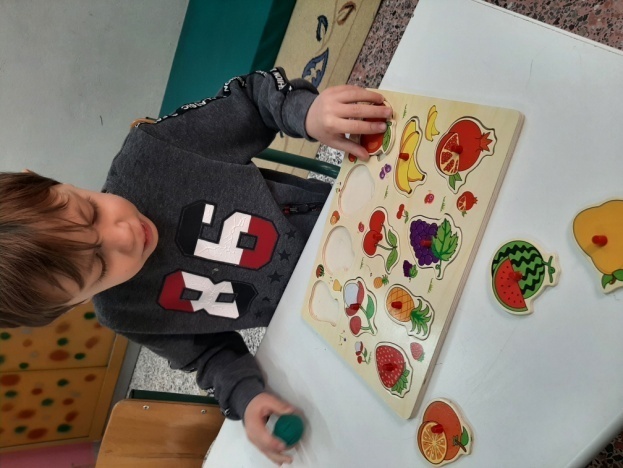 	Ενσφηνώματα με φρούτα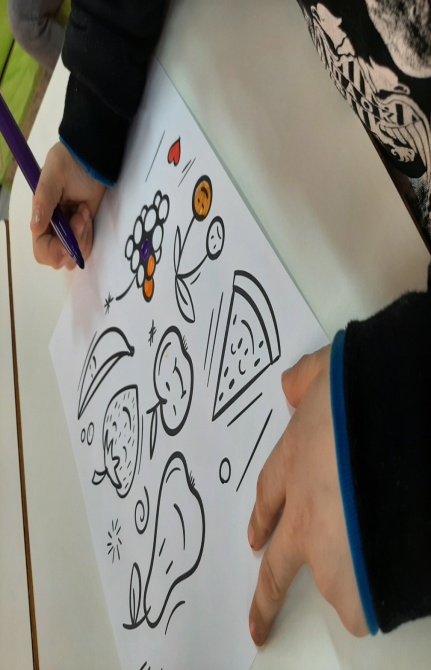 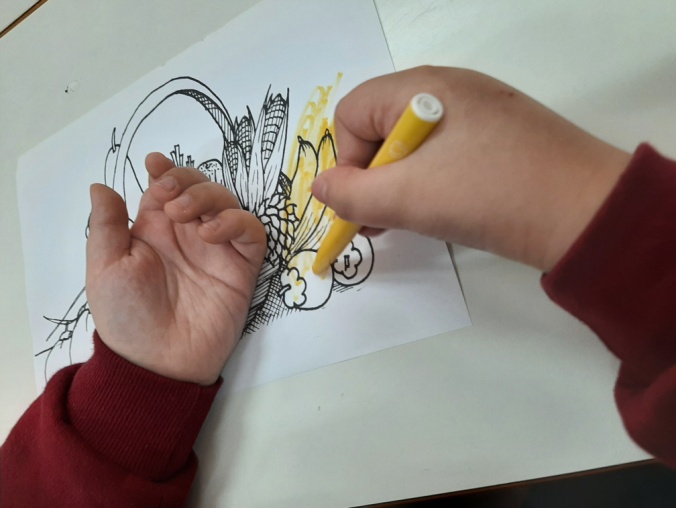 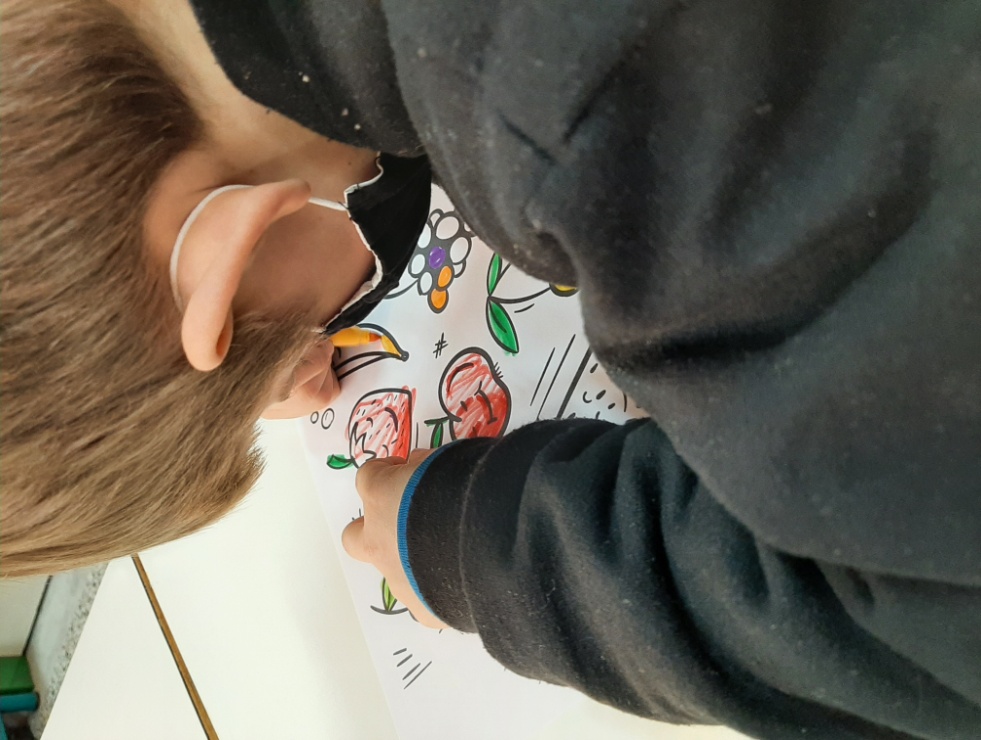 Ζωγραφική με φρούτα8η δραστηριότητα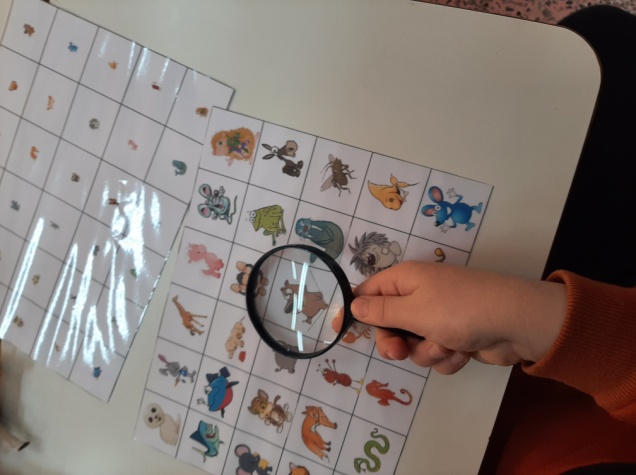 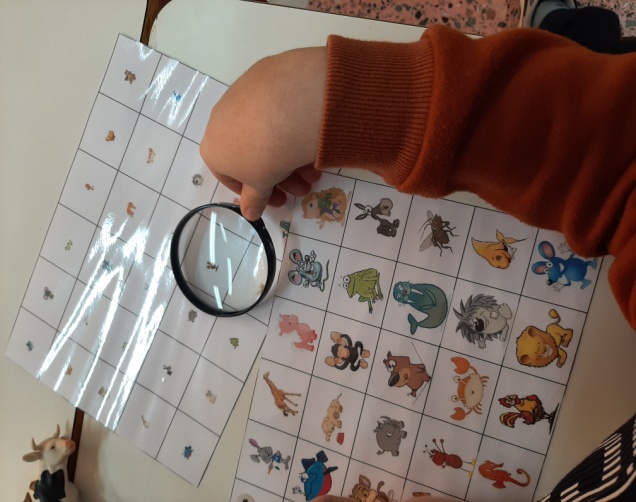 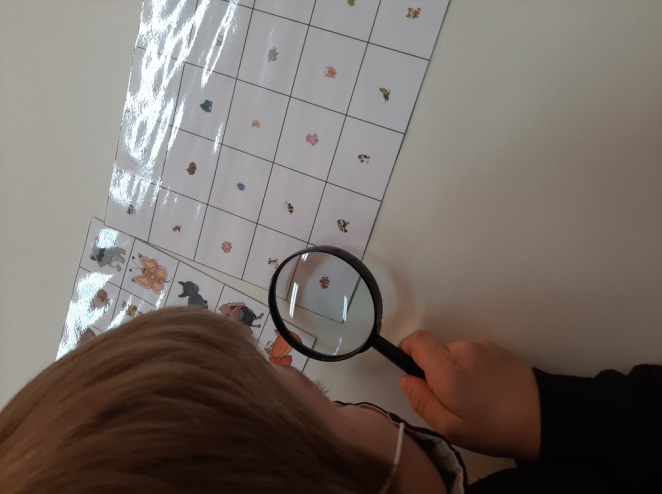 «Βρίσκω με τον μεγεθυντικό φακό τα ζωάκια»                           9η δραστηριότητα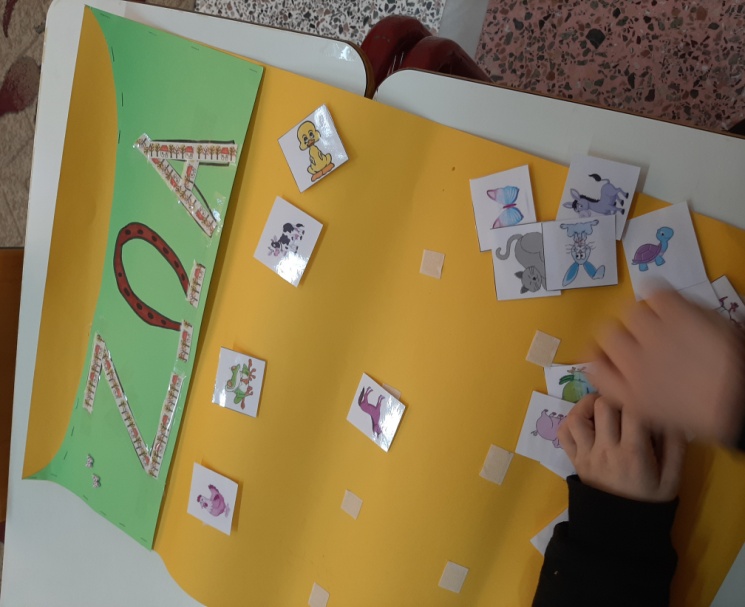 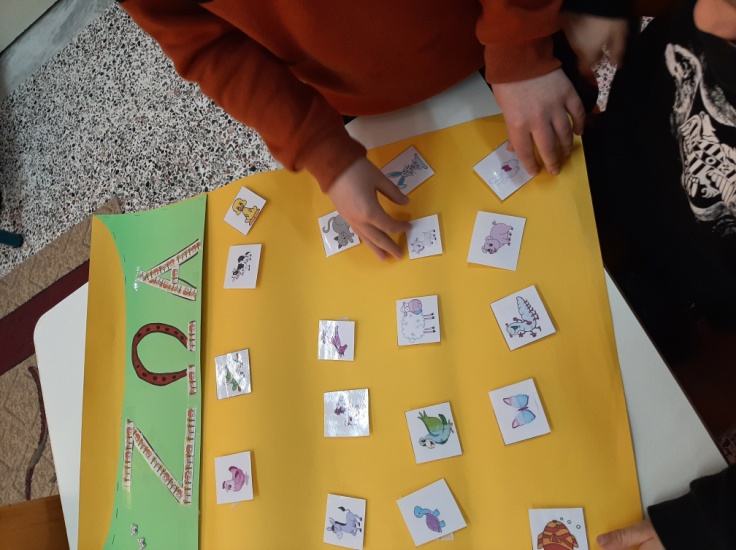 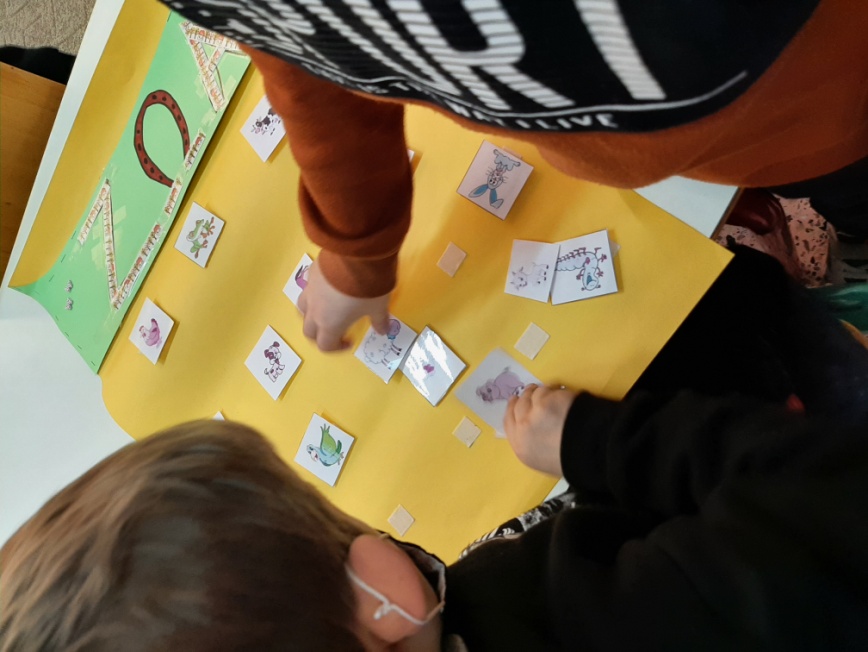 Δημιουργία αφίσας με ήμερα ζώα10η δραστηριότητα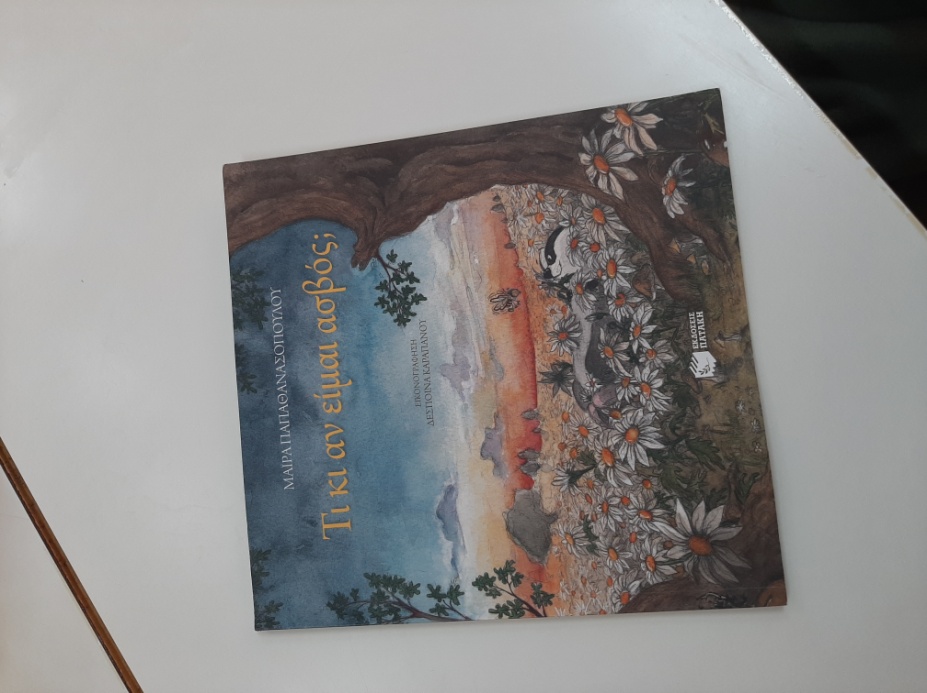 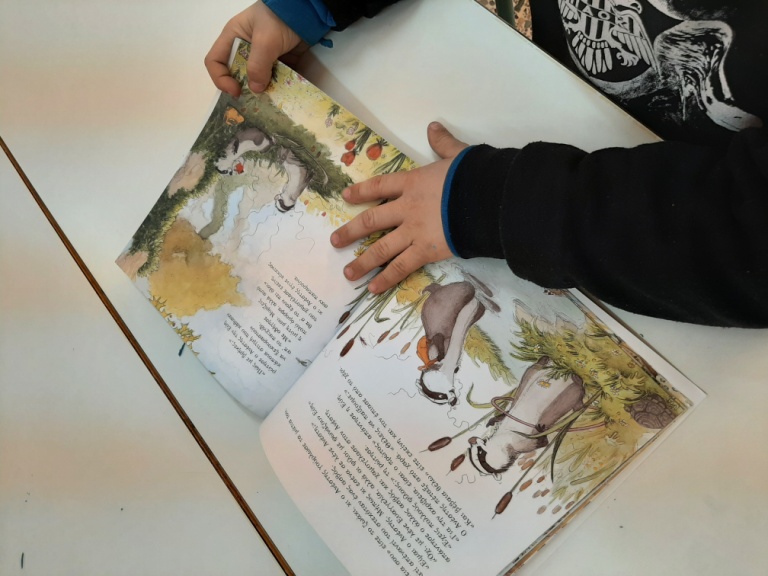 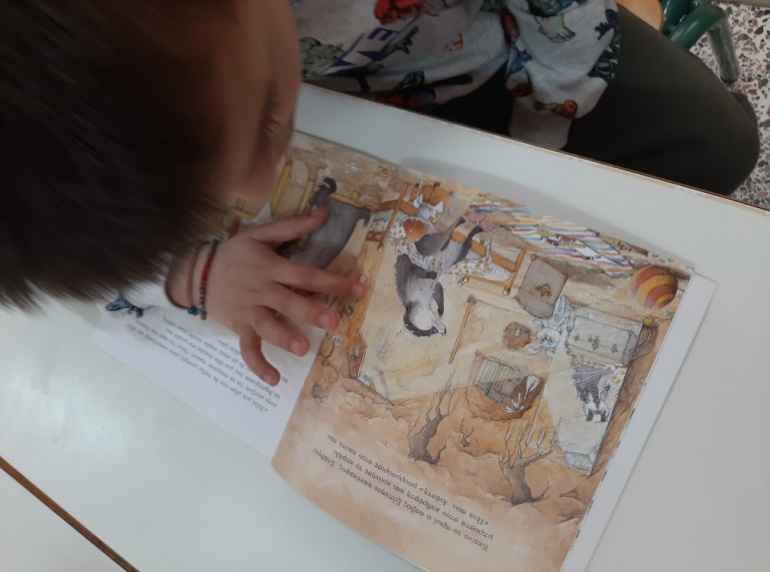                                 Ανάγνωση παραμυθιού «Τι κι αν είμαι ασβός;»ΘεματικήΕνδιαφέρομαι και ΕνεργώΕνδιαφέρομαι και ΕνεργώΕνδιαφέρομαι και ΕνεργώΥποθεματικήΣυμπερίληψη: Αλληλοσεβασμός - ΔιαφορετικότηταΕκπαιδευτικοίΕκπαιδευτικοίΕκπαιδευτικοίΜΗΤΑΚΙΔΟΥ ΑΜΑΛΙΑ ΠΕ 70, ΣΑΡΙΚΑΚΗΣ ΜΕΝΕΛΑΟΣ ΠΕ 28ΜΗΤΑΚΙΔΟΥ ΑΜΑΛΙΑ ΠΕ 70, ΣΑΡΙΚΑΚΗΣ ΜΕΝΕΛΑΟΣ ΠΕ 28ΜΗΤΑΚΙΔΟΥ ΑΜΑΛΙΑ ΠΕ 70, ΣΑΡΙΚΑΚΗΣ ΜΕΝΕΛΑΟΣ ΠΕ 28ΒΑΘΜΙΔΑ/ΤΑΞΕΙΣ(που προτείνονται)ΒΑΘΜΙΔΑ/ΤΑΞΕΙΣ(που προτείνονται)ΒΑΘΜΙΔΑ/ΤΑΞΕΙΣ(που προτείνονται) Τμήμα 1 Τμήμα 1 Τμήμα 1ΤίτλοςΤίτλοςΤίτλος«Αν όλα τα παιδιά της Γης»«Αν όλα τα παιδιά της Γης»«Αν όλα τα παιδιά της Γης»Δεξιότητες στόχευσης του εργαστηρίουΔεξιότητες στόχευσης του εργαστηρίουκαλλιέργεια των δεξιοτήτων του 21ου αιώνα.καλλιέργεια της συνεργασίαςέκφραση μέσω της τέχνηςεντοπισμός ατομικών διαφορώνμέσω βιωματικών, εμπειρικών και συμμετοχικών διαδικασιών, να γνωρίσουν, να ευαισθητοποιηθούν και να υιοθετήσουν συμπεριφορές και στάσεις που προωθούν τον αλληλοσεβασμό και τον σεβασμό της διαφορετικότηταςκαλλιέργεια της ενσυναίσθησηςκαλλιέργεια των δεξιοτήτων του 21ου αιώνα.καλλιέργεια της συνεργασίαςέκφραση μέσω της τέχνηςεντοπισμός ατομικών διαφορώνμέσω βιωματικών, εμπειρικών και συμμετοχικών διαδικασιών, να γνωρίσουν, να ευαισθητοποιηθούν και να υιοθετήσουν συμπεριφορές και στάσεις που προωθούν τον αλληλοσεβασμό και τον σεβασμό της διαφορετικότηταςκαλλιέργεια της ενσυναίσθησηςκαλλιέργεια των δεξιοτήτων του 21ου αιώνα.καλλιέργεια της συνεργασίαςέκφραση μέσω της τέχνηςεντοπισμός ατομικών διαφορώνμέσω βιωματικών, εμπειρικών και συμμετοχικών διαδικασιών, να γνωρίσουν, να ευαισθητοποιηθούν και να υιοθετήσουν συμπεριφορές και στάσεις που προωθούν τον αλληλοσεβασμό και τον σεβασμό της διαφορετικότηταςκαλλιέργεια της ενσυναίσθησηςκαλλιέργεια των δεξιοτήτων του 21ου αιώνα.καλλιέργεια της συνεργασίαςέκφραση μέσω της τέχνηςεντοπισμός ατομικών διαφορώνμέσω βιωματικών, εμπειρικών και συμμετοχικών διαδικασιών, να γνωρίσουν, να ευαισθητοποιηθούν και να υιοθετήσουν συμπεριφορές και στάσεις που προωθούν τον αλληλοσεβασμό και τον σεβασμό της διαφορετικότηταςκαλλιέργεια της ενσυναίσθησηςΠροσδοκώμενα μαθησιακά αποτελέσματαΕργαστήριοΔραστηριότητες – (ενδεικτικές)Το 1ο Εργαστήριο Δεξιοτήτων του 3ου θεματικού κύκλου έχει τίτλο «Ας γνωριστούμε – ποιοι είμαστε». Αποτελείται από 2 δραστηριότητες με συνολική διάρκεια 2 διδακτικών ωρών.Στόχος του εργαστηρίου είναι οι μαθητές να προετοιμαστούν κινητικά και να επικοινωνήσουν μέσα από την κίνηση και τη μη λεκτική επικοινωνία.Τίτλος: «Ας γνωριστούμε – ποιοι είμαστε;»Ενδεικτικές δραστηριότητες:1η δραστηριότητα (1η διδακτική ώρα): να κινηθούν ελεύθερα και να απελευθερώσουν το σώμα και τη σκέψη.2η δραστηριότητα (3η διδακτική ώρα): να κάνουν τα παιδιά το περίγραμμα του χεριού τους και μέσα σε αυτό ή γύρω από αυτό να ζωγραφίσουν κάτι που τους αρέσει και να δημιουργούν με αυτά το δέντρο της ομάδας.Το 2ο Εργαστήριο Δεξιοτήτων του 3ου θεματικού κύκλου έχει τίτλο «Είναι όλα γύρω μου ίδια ή διαφορετικά;». Αποτελείται από 2 δραστηριότητες με συνολική διάρκεια 2 διδακτικών ωρών.Στόχος του εργαστηρίου είναι να αντιληφθούν τα παιδιά τα διαφορετικά χρώματα, μέσα από δραστηριότητες για ενίσχυση λεπτής κινητικότητας.Τίτλος: «Είναι όλα γύρω μου ίδια ή διαφορετικά;»Ενδεικτικές δραστηριότητες:1η δραστηριότητα (1η διδακτική ώρα): στόχος είναι η εμπέδωση της ύπαρξης διαφορετικών χρωμάτων σε διάφορα αντικείμενα της καθημερινότητας μέσα από απλές δραστηριότητες για ενίσχυση της λεπτής κινητικότητας2η δραστηριότητα (2η διδακτική ώρα): στόχος είναι να δημιουργήσουν τα παιδιά ζωγραφιές με αποκόμματα από διαφόρων χρωμάτων χαρτόνια.Το 3ο Εργαστήριο Δεξιοτήτων του 3ου θεματικού κύκλου έχει τίτλο «Ομοιότητες και διαφορές στη φύση». Αποτελείται από 1 δραστηριότητα με συνολική διάρκεια 1 διδακτικής ώρας.Στόχος του εργαστηρίου είναι να παρατηρήσουν και να εντοπίσουν ομοιότητες και διαφορές στο περιβάλλον μέσα από φωτογραφίες φρούτων και λαχανικών. Τίτλος: «Ομοιότητες και διαφορές στη φύση»Ενδεικτικές δραστηριότητες:1η δραστηριότητα (1η διδακτική ώρα): να εντοπίσουν τα παιδιά ομοιότητες και διαφορές στο περιβάλλον μέσα από εικόνες φρούτων και λαχανικών, πραγματοποιώντας διάφορες δραστηριότητες, όπως κολλάζ, ταύτιση καρτων, ενσφηνώματα, ζωγραφιές.Το 4ο Εργαστήριο Δεξιοτήτων του 4ου θεματικού κύκλου έχει τίτλο «Ομοιότητες και διαφορές στα ζώα». Αποτελείται από 2 δραστηριότητες με συνολική διάρκεια 2 διδακτικών ωρών.Στόχος του εργαστηρίου είναι να παρατηρήσουν και να εντοπίσουν οι μαθητές ομοιότητες και διαφορές στα ζώα.Τίτλος «Ομοιότητες και διαφορές στα ζώα»Ενδεικτικές δραστηριότητες:1η δραστηριότητα (1η διδακτική ώρα): δραστηριότητα παρατήρησης καρτών με ζώα, ταξινόμηση ζώων σε άγρια και ήμερα.2η δραστηριότητα (2η διδακτική ώρα): δραστηριότητα με κολλάζ και ζωγραφική εικόνων με ζώα της φάρμας.Το 5ο Εργαστήριο Δεξιοτήτων του 3ου θεματικού κύκλου έχει τίτλο «Η αξία της διαφορετικότητας». Αποτελείται από 2 δραστηριότητες με συνολική διάρκεια 2 διδακτικών ωρών.Στόχος του εργαστηρίου είναι:να αναδειχθεί η αξία της διαφορετικότητας στη ζωή μαςνα αναγνωρίσουν τα παιδιά ότι είναι σημαντικό να διαφέρουμε μεταξύ μας και πως όλοι μπορούμε να μάθουμε και να κερδίσουμε από τους άλλουςνα υιοθετήσουν θετική στάση για ανοχή απέναντι στο διαφορετικόΤίτλος «Η αξία της διαφορετικότητας»Ενδεικτικές δραστηριότητες:1η δραστηριότητα (1η διδακτική ώρα): ανάγνωση του παραμυθιού «Τι κι αν είμαι ασβός;» της Μ. Παπαθανασοπούλου2η δραστηριότητα (2η διδακτική ώρα): μέσα από το παραμύθι να κατανοήσουν τα παιδιά ότι δεν πρέπει να περιπαίζουμε άτομα που είναι διαφορετικά από εμάς και να μάθουν να δείχνουν ανοχή στον άλλον. Αυτή η δραστηριότητα περιλαμβάνει ένα Φύλλο εργασίας που γίνεται στην Ολομέλεια μαζί με την εκπαιδευτικό.Εκπαιδευτικό Υλικό/ Συνδέσεις /ΒιβλιογραφίαΠαπαθανασοπούλου, Μ. (2014). Τι κι αν είμαι ασβός;. Αθήνα: Εκδόσεις Πατάκη